Supplementary Figure S4. WT1-specific CTLs in all 25 patients before and after the administration of the WT1 vaccine. We examined cytotoxic CD8+ T cells specific for the WT1 peptide using a FACS analyzer by the WT1-tetramer assay. The vertical and horizontal axis represents WT1-tetramer and anti-CD8 antibody, respectively. WT1-CTLs are defined as WT1-tetramer+ CD3+ CD8+ T cells. The MFI-high population indicated by a yellow square represents tet-hi WT1-CTLs. Upper, before vaccination; bottom, one month after the start of vaccination.Abbreviations: CTL, cytotoxic T-lymphocytes; MFI, mean fluorescence intensity. 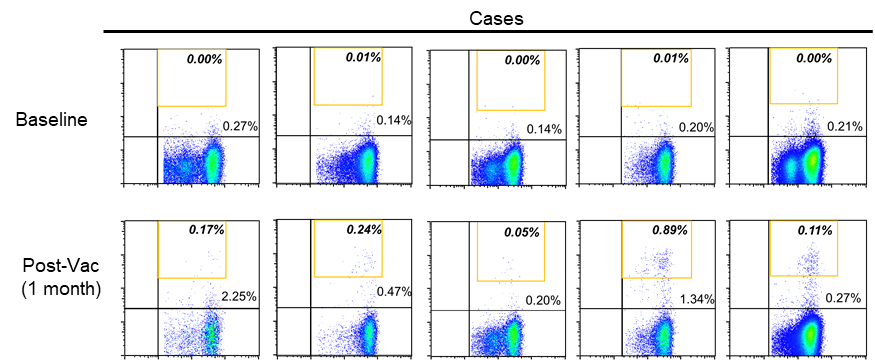 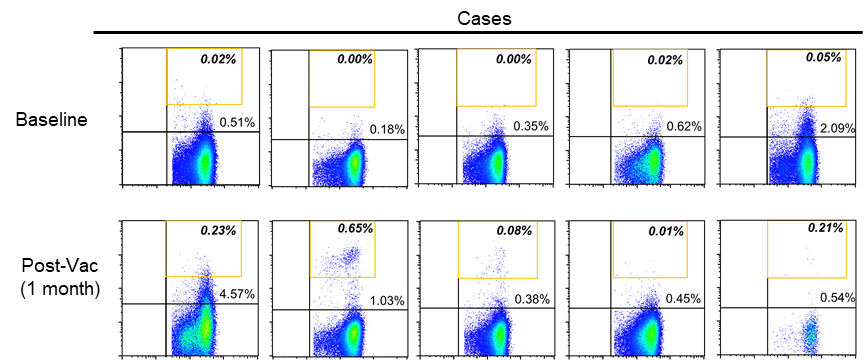 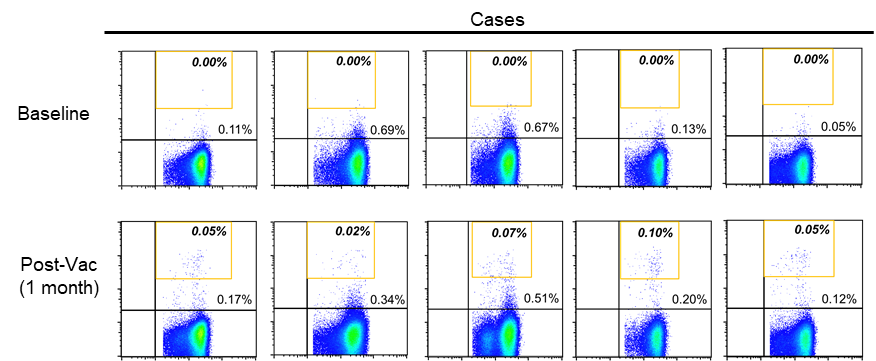 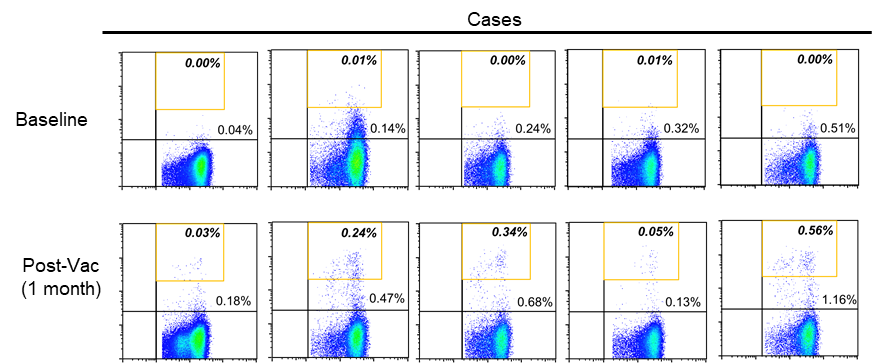 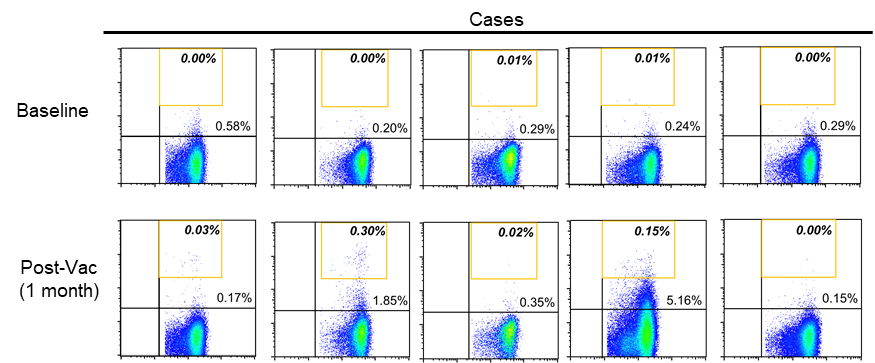 